                IMPOSTA DI SOGGIORNO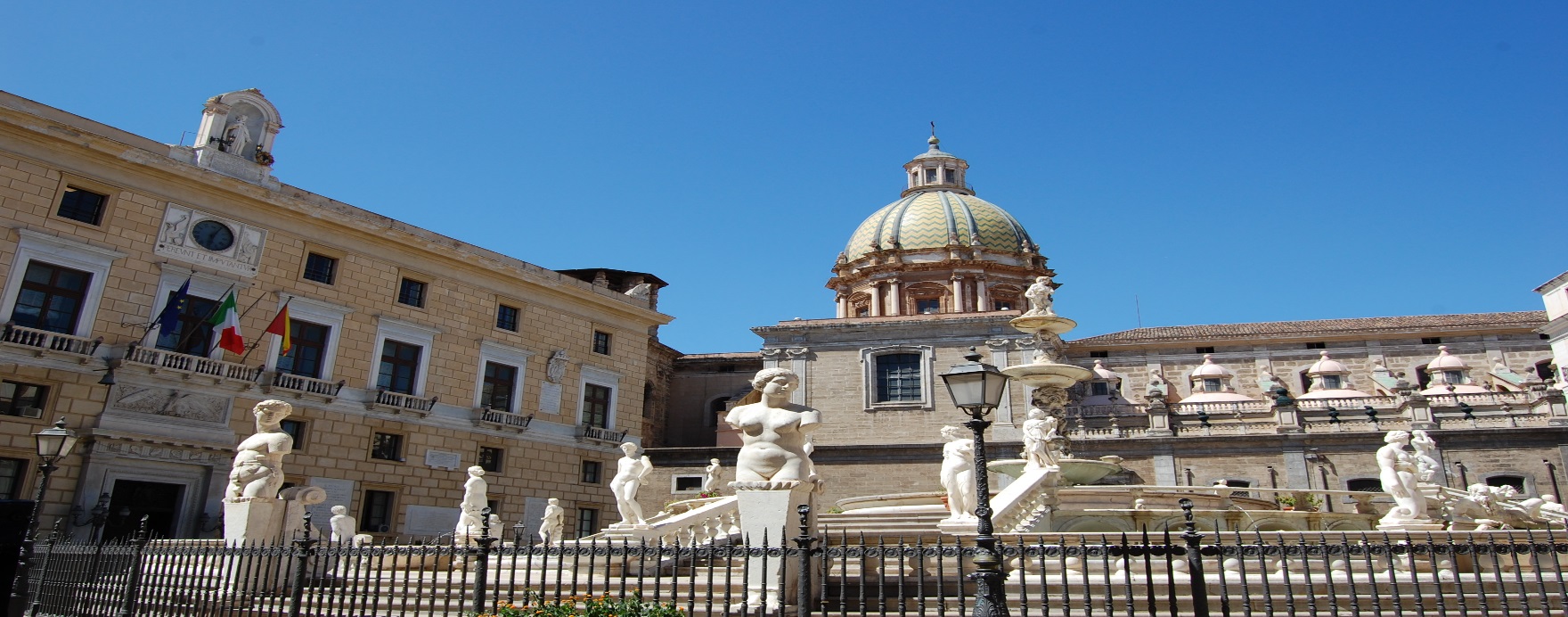                      CITTA’ DI PALERMO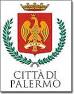 ASSESSORATO AL TURISMOL’imposta di soggiorno, in vigore nel Comune di Palermo, è destinata a finanziare gli interventi in materia di Turismo compresi quelli a sostegno delle strutture ricettive, la manutenzione, fruizione e recupero dei beni culturali ed ambientali, nonché i servizi pubblici locali.I non residenti che pernottano in una delle strutture ricettive del territorio comunale, versando l’imposta alla struttura stessa, che rilascia apposita ricevuta.L’imposta è dovuta per persona e per ogni pernottamento, fino a un massimo di 4 consecutivi.Albergo 5 Stelle Lusso€ 4,00Albergo residenziale 4 Stelle€ 2,00Albergo 5 Stelle € 3,00Albergo residenziale 3 Stelle€ 1,50Albergo 4 Stelle € 2,00Albergo residenziale 2 Stelle€ 1,00Albergo 3 Stelle € 1,50Case per Ferie€ 1,00Albergo 2 Stelle € 1,00Affittacamere€ 1,00Albergo 1 Stella € 0,50Ostelli/Campeggio€ 0,50B&B 3 Stelle€ 1,50Residence€ 1,50B&B 2 Stelle€ 1,00B&B 1 Stella€ 0,50Minori di 12 anniAutisti di pullman, guide, traduttori e accompagnatori turistici che prestano attività di assistenza a gruppi organizzati dalle agenzie di viaggio e turismo.Malati e soggetti che assistono degenti ricoverati presso strutture sanitarie. (max 2 per paziente)Scolaresche e studenti universitari fuori sede che beneficiano del servizio abitativo presso una delle residenze universitarie dell’ERSU-Sicilia.Volontari e soggetti alloggiati a seguito di provvedimenti adottati da autorità pubbliche per fronteggiare situazioni di carattere sociale nonché d’emergenza conseguenti a eventi calamitosi o di natura straordinaria o per finalità di soccorso umanitario. Giornalisti e agenti di viaggio che partecipano a Press Trip ed Educational Tour, organizzati o ospitati sia dai Tour Operator, Vettori, e/o dall’Amm.ne Comunale.